TilLokallag som er med i prosjektet“Bygdekvinner nyt(t)er maten”Vi ser på Facebook at det er mange flotte arrangement i lokallaga som er med i dette prosjektet. Det er kjempeflott de deler dette der.I tillegg ønsker me at dette kan samlast og delast på Rogaland Bygdekvinnelag si nettside.De kan sende inn artikkel (med bilder, - vær obs på personvern) etter kvart arrangement eller  i ettertid av alle arrangementa i tilfelle de ønsker dette, til Aslaug Sandanger eller Astrid Lund Folkvord. Astrid  distribuerer det vidare til nettansvarleg, som legg ut under oppretta hovedartikkel.Veldig kjekt å få samla dette under Rogaland bygdekvinnelag si nettside.Då blir det veldig gildt å lesa der om alt det kreative de har fått arrangert i løpet av året.Dette er heilt frivillig, men gildt viss de tar dykk tid til det.Mailadr: Aslaug : aslaug.sandanger@lyse.netAstrid:  tfolkvor@online.noMed venleg helsingStyret i Rogaland bygdekvinnelag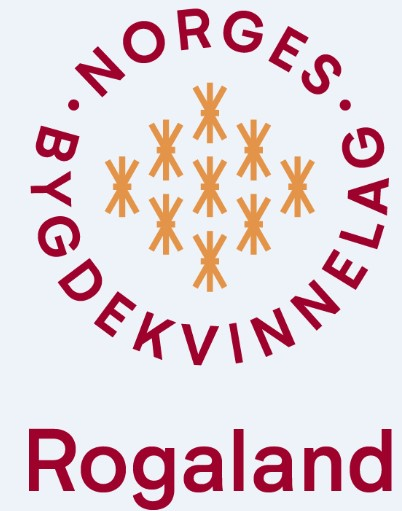 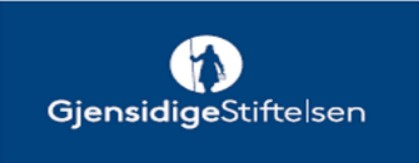 